FIND 7 DIFFERENCES BETWEEN THESE PICTURES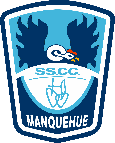 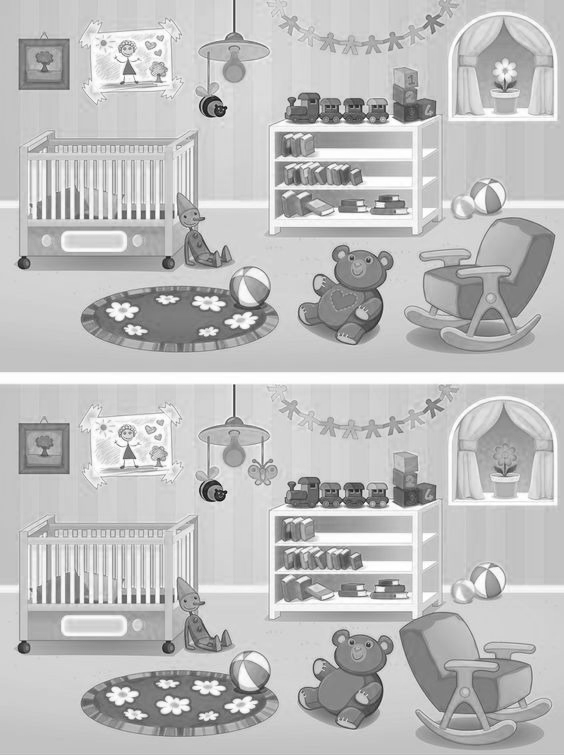 